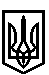 ТРОСТЯНЕЦЬКА СІЛЬСЬКА РАДАСТРИЙСЬКОГО РАЙОНУ ЛЬВІВСЬКОЇ ОБЛАСТІХVIII сесія VІІІ скликанняР І Ш Е Н Н Я22 вересня2021 року                                с. Тростянець			                      ПРОЄКТПро надання дозволу Жигаль І.М. на розробленняпроєкту землеустрою щодо відведення земельних ділянок у власність для ведення особистого селянського господарства в с. СтільськоРозглянувши заяву Жигаль І.М. про надання дозволу на розроблення проєкту землеустрою щодо відведення земельних ділянок у власність для ведення особистого селянського господарства в с. Стільсько, враховуючи висновок постійної комісії сільської ради з питань земельних відносин, будівництва, архітектури, просторового планування, природних ресурсів та екології, відповідно до статей 12, 81, 118, 121, 122  Земельного Кодексу України,  пункту 34 частини першої статті 26 Закону України «Про місцеве самоврядування в Україні»,  сільська радав и р і ш и л а:         1. Надати дозвіл Жигаль Ірині Михайлівні на розроблення проєкту землеустрою щодо відведення земельних ділянок у власність: для ведення особистого селянського господарства орієнтовною площею 0,02 га в                с. Стільсько, ур. «Біля дороги»;  для ведення особистого селянського господарства орієнтовною площею 0,08 га в                с. Стільсько, ур. «В саду»;для ведення особистого селянського господарства орієнтовною площею 0,06 га в                с. Стільсько, ур. «На піску»;           2. Контроль за виконанням рішення покласти на постійну комісію сільської ради з питань земельних відносин, будівництва, архітектури, просторового планування, природних ресурсів та екології  (голова комісії І. Соснило).Сільський голова                                                                                         Михайло ЦИХУЛЯК